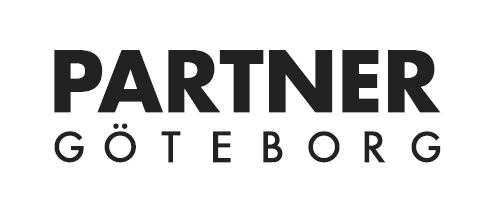 Ansökan medlemskap i PARTNER GöteborgGenom att underteckna detta dokument förklarar jag att jag tagit del av PARTNER Göteborgs stadgar och förklarar mig villig att följa dessa och att positivt hjälpa till med PARTNER Göteborgs nätverk.Jag godkänner även att PARTNER Göteborg använder mina personuppgifter inklusive foto för att kunna utföra föreningens åtagande gentemot mig, mitt företag och myndigheter.Jag samtycker även att föreningen använder elektroniska kommunikationskanaler för att skicka information till mig.FöretagAdressPostadressTelefon växelOrganisationsnrBranschSNI-kodWEB-adressÄgareKontaktpersonDirekt-telefonMobiltelefonE-PostInbjuden avPerson 1NamnDirektnr arbeteMobiltelefonE-PostPerson 2NamnDirektnr arbeteMobiltelefonE-PostPlats:MedlemskapMedlem   2.000krDatum:Medlem + 1 resa   8.000krNamn:Medlem + 2 resor 14.000kr